№ 17 от 25.03.20222022 жылғы 25 наурыздағы №17                                                             25 марта 2022 года №17          Нұр-Сұлтан қаласы                                                                             город Нур-СултанО внесении изменений и дополненийв постановление Главного государственного санитарного врача Республики Казахстан от 13 января 2022 года № 2В целях предупреждения распространения коронавирусной инфекции COVID-19 (далее – КВИ) среди населения Республики Казахстан ПОСТАНОВЛЯЮ:1. Внести в постановление Главного государственного санитарного врача Республики Казахстан от 13 января 2022 года № 2 «Об организации и проведении санитарно-противоэпидемических и санитарно-профилактических мероприятий по коронавирусной инфекции в Республике Казахстан» (далее – ПГГСВ РК № 2) следующие изменения и дополнения:1) пункт 6 Алгоритма организации и проведения профилактических прививок против коронавирусной инфекции населения в Республике Казахстан (далее - Алгоритм) изложить в следующей редакции:«6.	Вакцинации против КВИ не подлежат лица, имеющие постоянные и временные медицинские противопоказания к профилактическим прививкам согласно приказу Министра здравоохранения Республики Казахстан от 21 октября 2020 года № ҚР ДСМ-146/2020 «Об утверждении перечня медицинских противопоказаний к проведению профилактических прививок.В случаях, когда на введение первой дозы вакцинации против КВИ, развилась необычная сильная реакция, завершение вакцинации данным видом вакцины не проводится. При этом, не ранее чем  через 3 месяца по желанию прививаемого может проводиться повторный полный курс вакцинации с применением другого вида вакцины против КВИ.»;2) пункт 14 Алгоритма изложить в следующей редакции:«14.	Вакцинация переболевших КВИ:- лица, переболевшие любыми формами КВИ, могут прививаться против КВИ однократным курсом вакцинации c интервалом 3-6 месяцев после выздоровления с учетом оценки состояния перед вакцинацией; - лиц с хроническими заболеваниями, относящихся к группе высокого риска по КВИ, рекомендуется прививать полным курсом вакцинации против КВИ;- лица, заболевшие после получения первой дозы вакцины против КВИ,  могут привиться второй дозой вакцинации через 3 месяца после выздоровления. При этом, в случае, если гражданин заболел КВИ до 21 дня со дня получения первой дозы вакцины против КВИ (по дате появления симптомов заболевания), то вводится вторая доза вакцины и завершается курс вакцинации. В случае, если гражданин заболел КВИ на 21 день и позже со дня получения первой дозы вакцины против КВИ (по дате появления симптомов заболевания), то вторая доза вакцины может не вводиться и курс вакцинации завершается.»;3) пункты 17-25 Алгоритма изложить в следующей редакции:«17.	Лицам, выезжающим за рубеж при представлении подтверждающих документов, допускается проведение повторного полного курса вакцинации против КВИ вакцинами, одобренными Всемирной организацией здравоохранения. При этом, выбор вакцины проводится в зависимости от требований страны, в которую планируется выезд.Проведение повторного полного курса вакцинации против КВИ допускается только после получения добровольного информированного согласия на проведение повторного курса профилактических прививок прививаемого лица или его законных представителей в письменном виде по форме согласно приложению 1 к настоящему Алгоритму.Интервал между последней прививкой против КВИ и повторным полным курсом вакцинации против КВИ составляет не менее 3 месяцев. 18.	Допускается учет полученной ревакцинации в качестве первой дозы профилактических прививок против КВИ при проведении повторного полного курса вакцинации, если интервал между дозами не превышает 3 месяцев.19.	Вакцинация населения, проводится в прививочных пунктах территориальных медицинских организаций, вакцинация специального контингента - по месту службы соответствующего ведомства. С целью повышения доступности вакцинации для населения и упрощения процесса получения прививки организовываются передвижные прививочные пункты или выездные прививочные бригады.20.	Для вакцинации лиц с ограниченными возможностями из числа инвалидов организовывается проведение вакцинации против КВИ с выездом на дом.21.	В соответствии с количеством подлежащих иммунизации лиц, рассчитывают необходимое количество прививочных бригад, медицинских работников, в том числе иммунологов, врачей общей практики, терапевтов, среднего медицинского персонала, регистраторов с медицинским образованием, количество вакцины, других расходных материалов, холодильного оборудования, автотранспорта.22.	Прививочная бригада формируется в каждом прививочном пункте.В состав 1 прививочной бригады входит врач - 1, прививочная медсестра – 1 и, при необходимости, регистратор – 1. В сельской местности допускается организация прививочной бригады в составе: фельдшер (при отсутствии врача) - 1, прививочная медсестра - 1, при необходимости регистратор – 1.23.	Прививочные пункты в организациях образования организовываются с обеспечением постоянного одностороннего потока прививаемых лиц, исключающий скопление подростков.24.	Для оперативного планирования и координации мероприятий по подготовке и проведению иммунизации создаются областные, городские и районные штабы.25.	Проведенные профилактические прививки регистрируются в установленных учетных формах (отдельный журнал учёта профилактических прививок против КВИ, КМИС, модуль «Вакцинация» РПН МЗ РК (далее – Модуль)) с указанием даты проведения профилактических прививок, вида прививок (компонент I или II, ревакцинация), производителя препарата, реакции на вакцину.»;4) пункт 30 Алгоритма изложить в следующей редакции:«30.	РГП на ПХВ «Национальный центр общественного здравоохранения» на основании данных Модуля представляет в Комитет сводную информацию о проведенных прививках в разрезе регионов ежедневно до 16.00 часов.»;5) пункт 104 Алгоритма изложить в следующей редакции:«104.	Вакцинации против КВИ с применением вакцины «Комирнати» (Пфайзер) подлежат лица в возрасте 12 лет и старше, в том числе иностранные граждане, проживающие на территории Казахстана 3 и более месяцев.Лица, получившие первую дозу вакцины «Комирнати» (Пфайзер) за рубежом могут завершить курс вакцинации вакциной «Комирнати» (Пфайзер) в Казахстане.»;6) пункт 131 Алгоритма изложить в следующей редакции:«131. Ревакцинация против КВИ лиц, переболевших КВИ с полным курсом первичной вакцинации против КВИ, проводится через 3-6 месяцев после выздоровления с учетом оценки состояния перед ревакцинацией.»;7) пункт 133 Алгоритма изложить в следующей редакции:«133.	Для проведения ревакцинации всех групп населения могут использоваться  вакцины с идентичным первым и вторым компонентами, применяемые для вакцинации против КВИ в Республике Казахстан, включая одобренные Всемирной организацией здравоохранения.»;8) пункты 153 и 154 Алгоритма изложить в следующей редакции:«153.	При авторизации в Модуле имеются 7 роли: врач, прививочная медсестра, фармаколог, сотрудник УЗ, администратор, фельдшер, гость. 154.	После авторизации в Модуле для медицинского работника (роли врача и фельдшера) доступны следующие вкладки: график врача, общая информация о пациенте, распределение.»;9) пункт 157 Алгоритма изложить в следующей редакции:«157.	План проведения вакцинации составляется медицинским работником посредством выбора названия плана вакцинации, типа вакцинации и открытия календаря с указанием времени и даты проведения процедуры.»;10) пункт 156 Алгоритма изложить в следующей редакции:«166.	Медицинские организации, задействованные в проведении вакцинации против КВИ:1)	вводят в Модуль сведения о вакцинации и ревакцинации против КВИ граждан Республики Казахстан и иностранных граждан, проживающих на территории Казахстана 3 и более месяцев, имеющие высокий риск инфицирования КВИ, получивших прививку против КВИ за рубежом, при предоставлении подтверждающих документов; 2)	вводят в Модуль сведения о вакцинации против КВИ граждан Республики Казахстан, получивших прививку против КВИ вакциной «QazCovid-in» («QazVac») в рамках клинических исследований, при предоставлении подтверждающей информации Министерства образования и науки Реcпублики Казахстан (далее – МОН РК); 3)	вводят в Модуль сведения о вакцинации против КВИ сотрудников Научно-исследовательского института проблем биологической безопасности Комитета науки Министерства образования и науки Реcпублики Казахстан, получивших прививку против КВИ вакциной «QazCovid-in» («QazVac») при предоставлении подтверждающей информации МОН РК.4)	вводят в Модуль данные по привитым гражданам Республики Казахстан, не имеющим документа, удостоверяющую личность (без индивидуального идентификационного номера);5)	вводят в Модуль данные по завершению курса вакцинации (первичного, повторного) против КВИ вакцинами, используемыми в Республике Казахстан, граждан Республики Казахстан и иностранных граждан, проживающих на территории Казахстана 3 и более месяцев, начавших курс вакцинации против КВИ зарубежом на основании подтверждающих документов; 6)	вводят в Модуль данные о проведенной ревакцинации против КВИ в Республике Казахстан гражданам Республики Казахстан и иностранным гражданам, проживающим на территории Казахстана 3 и более месяцев, на основании документов о получении ревакцинации против КВИ зарубежом.»;11) пункт 168 Алгоритма дополнить абзацем следующего содержания:«По результатам проведения вакцинации против КВИ у граждан Республики Казахстан и иностранных граждан формируется «Справка о прохождении вакцинации» в Модуле по форме согласно приложению 2 к настоящему Алгоритму.»;12) приложение 5 к Алгоритму организации и проведения профилактических прививок против коронавирусной инфекции населения в Республике Казахстан изложить в соответствии с приложением к настоящему постановлению.13) пункт 88 Регламента хранения и транспортировки вакцин по профилактике коронавирусной инфекции дополнить абзацем следующего содержания:«При хранении флаконы с вакциной «Комирнати» должны всегда оставаться в вертикальном положении.».2. Контроль за исполнением настоящего постановления оставляю за собой.3. Настоящее постановление вступает в силу со дня подписания.Главный государственныйсанитарный врач Республики Казахстан				     А. Есмагамбетова  Приложениек постановлениюГлавного государственного санитарного врача Республики Казахстан 
от «25»  марта 2022 года №17«Приложение 5к Алгоритму организации и проведения профилактических прививок против коронавирусной инфекции населения в Республике Казахстан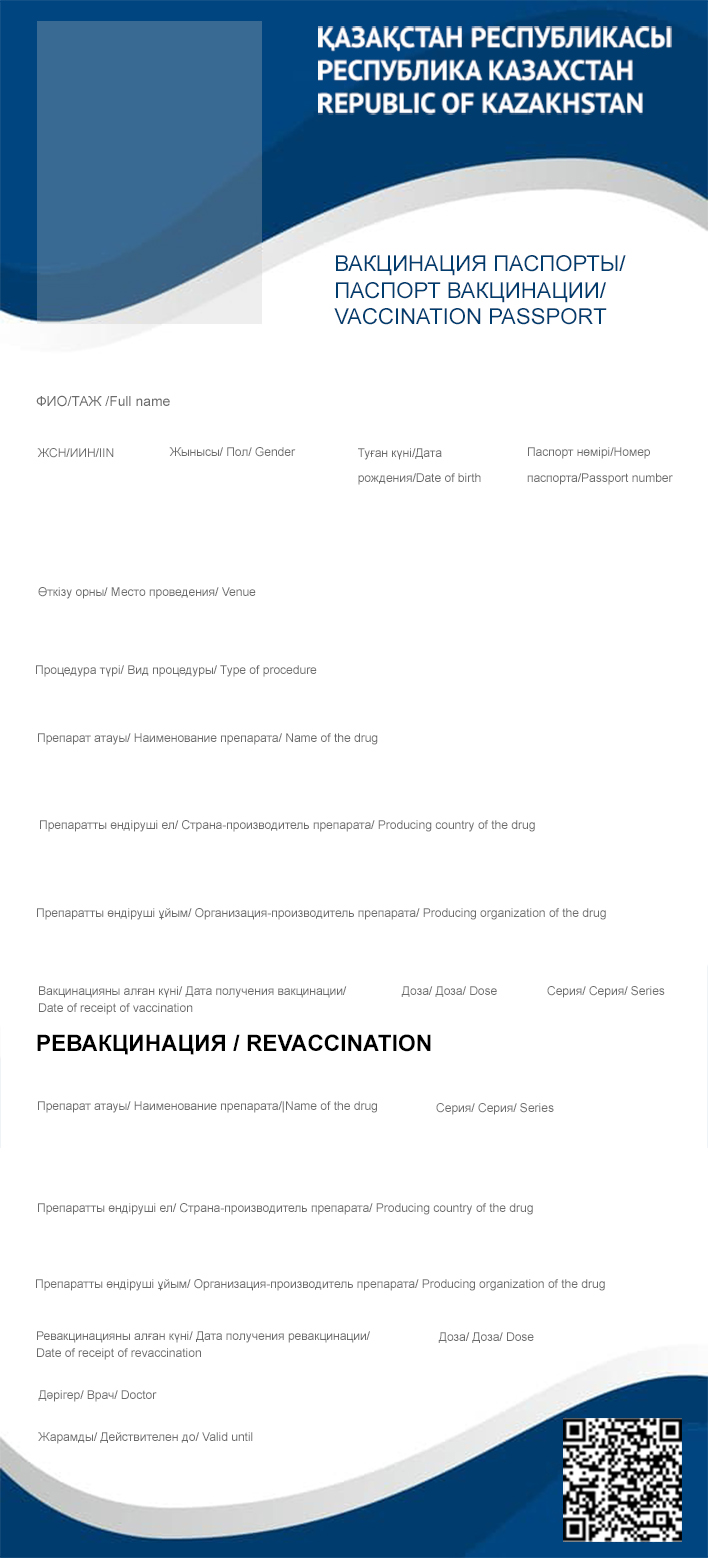 »Согласовано25.03.2022 16:57 Азимбаева Нуршай Юсунтаевна25.03.2022 16:59 Тилесова Айгуль Шарапатовна25.03.2022 17:12 Садвакасов Нуркан Олжабаевич25.03.2022 17:33 Ахметова Зауре Далеловна25.03.2022 17:33 Есенбаев Бейбут СалымовичПодписано25.03.2022 18:19 Есмагамбетова Айжан Серикбаевнаденсаулық сақтау  министрлігіБАС МЕМЛЕКЕТТІК САНИТАРИЯЛЫҚ  ДӘРІГЕРІ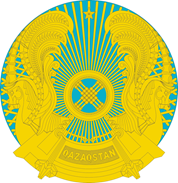 МинистерствоздравоохраненияРеспублики КазахстанГЛАВНЫЙ ГОСУДАРСТВЕННЫЙ САНИТАРНЫЙ ВРАЧ